目	录第一部分 单位概况一、主要职能二、单位机构设置及预算单位构成情况三、2024年度单位主要工作任务及目标第二部分 2024年度单位预算表一、收支总表二、收入总表三、支出总表四、财政拨款收支总表五、财政拨款支出表（功能科目）六、财政拨款基本支出表（经济科目）七、一般公共预算支出表八、一般公共预算基本支出表九、一般公共预算“三公”经费、会议费、培训费支出表十、政府性基金预算支出表十一、国有资本经营预算支出预算表十二、一般公共预算机关运行经费支出预算表十三、政府采购支出表第三部分 2024年度单位预算情况说明第四部分 名词解释第一部分单位概况一、主要职能负责对所辖镇街综合执法局及综合执法工作的组织、指挥、监督、检查、考核工作；负责对综合行政执法人员及辅助人员进行业务培训；负责承担行政执法安监的监督、管理等职能；负责管理服务指挥中心平台建设和管理工作；负责12345系统转派任务和环境安全信访的协调处置工作；负责应急、消防管理工作；承办党工委、管委会交办的其他事项。二、单位机构设置及预算单位构成情况根据单位职责分工，本单位内设机构包括：1、综合科；2、指挥协调科；3、法规科；4、安全消防协调科；5、应急管理科。本单位无下属单位。三、2024年度单位主要工作任务及目标一、坚持源头治理，有效提升本质安全水平。1、压紧压实安全责任链条。2、扎实推进安全生产专项整治。3、不断加大安全执法工作力度。4、持续铸牢安全工作防线。二、统筹协调，接续打造“全国最干净城市”。1、要加强高位统筹。2、推动城市焕新。3、开展系统专项整治。4、优化提升工作效能。三、坚持一网统管，不断深化基层网格治理。1、加强网格管理。2、深化部门融合。3、提高平台质效。4、放大工作成效。四、坚持从严治队，持续擦亮综合执法品牌。1、坚持政治引领。2、强化学习培训。3、推进规范建设。4、狠抓作风形象。第二部分2024年度江阴高新技术产业开发区综合执法局单位预算表注：本单位无政府性基金预算，也没有使用政府性基金安排的支出，故本表无数据。注：本单位无国有资本经营预算支出，故本表无数据。注：1.“机关运行经费”指行政单位（含参照公务员法管理的事业单位）使用一般公共预算安排的基本支出中的日常公用经费支出，包括办公及印刷费、邮电费、差旅费、会议费、福利费、日常维修费、专用材料及一般设备购置费、办公用房水电费、办公用房取暖费、办公用房物业管理费、公务用车运行维护费及其他费用等。第三部分2024年度单位预算情况说明一、收支预算总体情况说明江阴高新技术产业开发区综合执法局2024年度收入、支出预算总计2,830.21万元，与上年相比收、支预算总计各减少1,131.59万元，减少28.56%。其中：（一）收入预算总计2,830.21万元。包括：1．本年收入合计2,830.21万元。（1）一般公共预算拨款收入2,830.21万元，与上年相比减少911.17万元，减少24.35%。主要原因是长山消防站办公设备、器材等采购费用减少；扬尘在线监控服务、港龙商业广场地下停车场租赁到期费用减少。（2）政府性基金预算拨款收入0万元，与上年相比减少220.42万元，减少100%。主要原因是专项资金支出渠道调整。（3）国有资本经营预算拨款收入0万元，与上年预算数相同。（4）财政专户管理资金收入0万元，与上年预算数相同。（5）事业收入0万元，与上年预算数相同。（6）事业单位经营收入0万元，与上年预算数相同。（7）上级补助收入0万元，与上年预算数相同。（8）附属单位上缴收入0万元，与上年预算数相同。（9）其他收入0万元，与上年预算数相同。2．上年结转结余为0万元。与上年预算数相同。（二）支出预算总计2,830.21万元。包括：1．本年支出合计2,830.21万元。（1）城乡社区支出（类）支出2,830.21万元，主要用于房屋租赁费、长江禁捕护渔工作、专职网格员绩效、安全生产应急管理等费用、长山消防站消防车尾款等。与上年相比减少1,131.59万元，减少28.56%。主要原因是长山消防站办公设备、器材等采购费用减少；扬尘在线监控服务、港龙商业广场地下停车场租赁到期费用减少。2．年终结转结余为0万元。二、收入预算情况说明江阴高新技术产业开发区综合执法局2024年收入预算合计2,830.21万元，包括本年收入2,830.21万元，上年结转结余0万元。其中：本年一般公共预算收入2,830.21万元，占100%；本年政府性基金预算收入0万元，占0%；本年国有资本经营预算收入0万元，占0%；本年财政专户管理资金0万元，占0%；本年事业收入0万元，占0%；本年事业单位经营收入0万元，占0%；本年上级补助收入0万元，占0%；本年附属单位上缴收入0万元，占0%；本年其他收入0万元，占0%；上年结转结余的一般公共预算收入0万元，占0%；上年结转结余的政府性基金预算收入0万元，占0%；上年结转结余的国有资本经营预算收入0万元，占0%；上年结转结余的财政专户管理资金0万元，占0%；上年结转结余的单位资金0万元，占0%。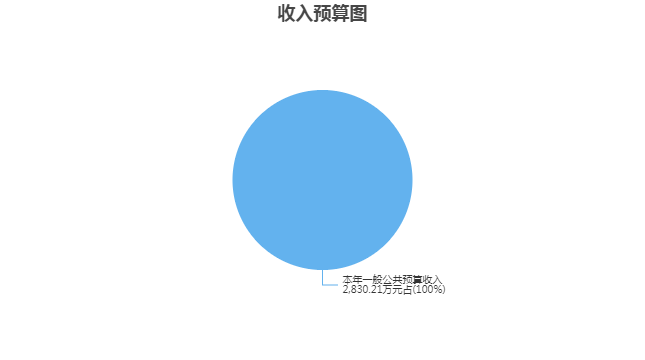 三、支出预算情况说明江阴高新技术产业开发区综合执法局2024年支出预算合计2,830.21万元，其中：基本支出602.15万元，占21.28%；项目支出2,228.06万元，占78.72%；事业单位经营支出0万元，占0%；上缴上级支出0万元，占0%；对附属单位补助支出0万元，占0%。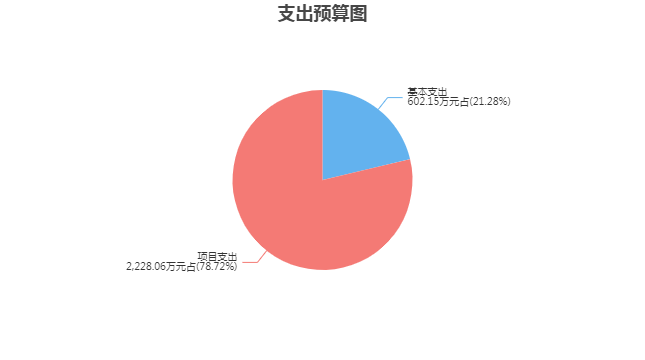 四、财政拨款收支预算总体情况说明江阴高新技术产业开发区综合执法局2024年度财政拨款收、支总预算2,830.21万元。与上年相比，财政拨款收、支总计各减少1,131.59万元，减少28.56%。主要原因是长山消防站办公设备、器材等采购费用减少；扬尘在线监控服务、港龙商业广场地下停车场租赁到期费用减少。五、财政拨款支出预算情况说明江阴高新技术产业开发区综合执法局2024年财政拨款预算支出2,830.21万元，占本年支出合计的100%。与上年相比，财政拨款支出减少1,131.59万元，减少28.56%。主要原因是长山消防站办公设备、器材等采购费用减少；扬尘在线监控服务、港龙商业广场地下停车场租赁到期费用减少。其中：（一）城乡社区支出（类）1.城乡社区管理事务（款）城管执法（项）支出2,830.21万元，与上年相比减少911.17万元，减少24.35%。主要原因是长山消防站办公设备、器材等采购费用减少；扬尘在线监控服务、港龙商业广场地下停车场租赁到期费用减少。2.国有土地使用权出让收入安排的支出（款）其他国有土地使用权出让收入安排的支出（项）支出0万元，与上年相比减少220.42万元，减少100%。主要原因是专项资金支出渠道调整。六、财政拨款基本支出预算情况说明江阴高新技术产业开发区综合执法局2024年度财政拨款基本支出预算602.15万元，其中：（一）人员经费460.1万元。主要包括：伙食补助费、其他工资福利支出。（二）公用经费142.05万元。主要包括：办公费、水费、电费、邮电费、会议费、培训费、公务接待费、公务用车运行维护费、其他交通费用、其他资本性支出。七、一般公共预算支出预算情况说明江阴高新技术产业开发区综合执法局2024年一般公共预算财政拨款支出预算2,830.21万元，与上年相比减少911.17万元，减少24.35%。主要原因是长山消防站办公设备、器材等采购费用减少；扬尘在线监控服务、港龙商业广场地下停车场租赁到期费用减少。八、一般公共预算基本支出预算情况说明江阴高新技术产业开发区综合执法局2024年度一般公共预算财政拨款基本支出预算602.15万元，其中：（一）人员经费460.1万元。主要包括：伙食补助费、其他工资福利支出。（二）公用经费142.05万元。主要包括：办公费、水费、电费、邮电费、会议费、培训费、公务接待费、公务用车运行维护费、其他交通费用、其他资本性支出。九、一般公共预算“三公”经费、会议费、培训费支出预算情况说明江阴高新技术产业开发区综合执法局2024年度一般公共预算拨款安排的“三公”经费支出预算35.89万元，比上年预算减少8.4万元，变动原因预算压降23%。其中，因公出国（境）费支出0万元，占“三公”经费的0%；公务用车购置及运行维护费支出35.4万元，占“三公”经费的98.63%；公务接待费支出0.49万元，占“三公”经费的1.37%。具体情况如下：1．因公出国（境）费预算支出0万元，与上年预算数相同。2．公务用车购置及运行维护费预算支出35.4万元。其中：（1）公务用车购置预算支出0万元，与上年预算数相同。（2）公务用车运行维护费预算支出35.4万元，比上年预算减少8.4万元，主要原因是预算压降23%。3．公务接待费预算支出0.49万元，与上年预算数相同。江阴高新技术产业开发区综合执法局2024年度一般公共预算拨款安排的会议费预算支出0.1万元，与上年预算数相同。江阴高新技术产业开发区综合执法局2024年度一般公共预算拨款安排的培训费预算支出0.74万元，与上年预算数相同。十、政府性基金预算支出预算情况说明江阴高新技术产业开发区综合执法局2024年政府性基金支出预算支出0万元。与上年相比减少220.42万元，减少100%。主要原因是专项资金支出渠道调整。十一、国有资本经营预算支出预算情况说明江阴高新技术产业开发区综合执法局2024年国有资本经营预算支出0万元。与上年预算数相同。十二、一般公共预算机关运行经费支出预算情况说明2024年本单位一般公共预算机关运行经费预算支出136.8万元，与上年相比减少203.25万元，减少59.77%。主要原因是房屋租赁费调整至其他单项支出。十三、政府采购支出预算情况说明2024年度政府采购支出预算总额5.25万元，其中：拟采购货物支出5.25万元、拟采购工程支出0万元、拟采购服务支出0万元。十四、国有资产占用情况说明本单位共有车辆4辆，其中，副部（省）级及以上领导用车0辆、主要领导干部用车0辆、机要通信用车0辆、应急保障用车0辆、执法执勤用车4辆、特种专业技术用车0辆、离退休干部用车0辆，其他用车0辆；单价50万元（含）以上的通用设备0台（套），单价100万元（含）以上的专用设备0台（套）。十五、预算绩效目标设置情况说明2024年度，本单位整体支出未纳入绩效目标管理，涉及财政性资金0万元；本单位共48个项目纳入绩效目标管理，涉及财政性资金合计2,228.06万元，占财政性资金(人员类和运转类中的公用经费项目支出除外)总额的比例为100%。第四部分 名词解释一、财政拨款：单位从同级财政部门取得的各类财政拨款，包括一般公共预算拨款、政府性基金预算拨款、国有资本经营预算拨款。二、财政专户管理资金：缴入财政专户、实行专项管理的高中以上学费、住宿费、高校委托培养费、函大、电大、夜大及短训班培训费等教育收费。三、单位资金：除财政拨款收入和财政专户管理资金以外的收入，包括事业收入（不含教育收费）、上级补助收入、附属单位上缴收入、事业单位经营收入及其他收入（包含债务收入、投资收益等）。四、基本支出：指为保障机构正常运转、完成工作任务而发生的人员支出和公用支出。五、项目支出：指在基本支出之外为完成特定工作任务和事业发展目标所发生的支出。六、“三公”经费：指部门用一般公共预算财政拨款安排的因公出国（境）费、公务用车购置及运行维护费和公务接待费。其中，因公出国（境）费反映单位公务出国（境）的住宿费、旅费、伙食补助费、杂费、培训费等支出；公务用车购置及运行维护费反映单位公务用车购置费、燃料费、维修费、过路过桥费、保险费、安全奖励费用等支出；公务接待费反映单位按规定开支的各类公务接待（含外宾接待）支出。七、机关运行经费：指行政单位（含参照公务员法管理的事业单位）使用一般公共预算安排的基本支出中的日常公用经费支出，包括办公及印刷费、邮电费、差旅费、会议费、福利费、日常维修费、专用材料及一般设备购置费、办公用房水电费、办公用房取暖费、办公用房物业管理费、公务用车运行维护费及其他费用等。八、城乡社区支出(类)城乡社区管理事务(款)城管执法(项)：反映城市管理综合行政执法、加强城市市容和环境卫生管理等方面的支出。2024年度
江阴高新技术产业开发区综合执法局
单位预算公开公开01表公开01表公开01表公开01表公开01表收支总表收支总表收支总表收支总表收支总表单位：江阴高新技术产业开发区综合执法局单位：江阴高新技术产业开发区综合执法局单位：江阴高新技术产业开发区综合执法局单位：万元单位：万元收入收入支出支出支出项目预算数项目项目预算数一、一般公共预算拨款收入2,830.21一、一般公共服务支出一、一般公共服务支出二、政府性基金预算拨款收入二、外交支出二、外交支出三、国有资本经营预算拨款收入三、国防支出三、国防支出四、财政专户管理资金收入四、公共安全支出四、公共安全支出五、事业收入五、教育支出五、教育支出六、事业单位经营收入六、科学技术支出六、科学技术支出七、上级补助收入七、文化旅游体育与传媒支出七、文化旅游体育与传媒支出八、附属单位上缴收入八、社会保障和就业支出八、社会保障和就业支出九、其他收入九、社会保险基金支出九、社会保险基金支出十、卫生健康支出十、卫生健康支出十一、节能环保支出十一、节能环保支出十二、城乡社区支出十二、城乡社区支出2,830.21十三、农林水支出十三、农林水支出十四、交通运输支出十四、交通运输支出十五、资源勘探工业信息等支出十五、资源勘探工业信息等支出十六、商业服务业等支出十六、商业服务业等支出十七、金融支出十七、金融支出十八、援助其他地区支出 十八、援助其他地区支出 十九、自然资源海洋气象等支出十九、自然资源海洋气象等支出二十、住房保障支出二十、住房保障支出二十一、粮油物资储备支出二十一、粮油物资储备支出二十二、国有资本经营预算支出二十二、国有资本经营预算支出二十三、灾害防治及应急管理支出二十三、灾害防治及应急管理支出二十四、预备费二十四、预备费二十五、其他支出二十五、其他支出二十六、转移性支出二十六、转移性支出二十七、债务还本支出二十七、债务还本支出二十八、债务付息支出二十八、债务付息支出二十九、债务发行费用支出二十九、债务发行费用支出三十、抗疫特别国债安排的支出三十、抗疫特别国债安排的支出本年收入合计2,830.21本年支出合计本年支出合计2,830.21上年结转结余年终结转结余年终结转结余收入总计2,830.21支出总计支出总计2,830.21公开02表公开02表公开02表公开02表公开02表公开02表公开02表公开02表公开02表公开02表公开02表公开02表公开02表公开02表公开02表公开02表公开02表公开02表公开02表收入总表收入总表收入总表收入总表收入总表收入总表收入总表收入总表收入总表收入总表收入总表收入总表收入总表收入总表收入总表收入总表收入总表收入总表收入总表单位：江阴高新技术产业开发区综合执法局单位：江阴高新技术产业开发区综合执法局单位：江阴高新技术产业开发区综合执法局单位：江阴高新技术产业开发区综合执法局单位：江阴高新技术产业开发区综合执法局单位：江阴高新技术产业开发区综合执法局单位：江阴高新技术产业开发区综合执法局单位：江阴高新技术产业开发区综合执法局单位：江阴高新技术产业开发区综合执法局单位：江阴高新技术产业开发区综合执法局单位：江阴高新技术产业开发区综合执法局单位：江阴高新技术产业开发区综合执法局单位：江阴高新技术产业开发区综合执法局单位：万元单位：万元单位：万元单位：万元单位：万元单位：万元单位代码单位名称合计本年收入本年收入本年收入本年收入本年收入本年收入本年收入本年收入本年收入本年收入上年结转结余上年结转结余上年结转结余上年结转结余上年结转结余上年结转结余单位代码单位名称合计小计一般公共预算政府性基金预算国有资本经营预算财政专户管理资金事业收入事业单位经营收入上级补助收入附属单位上缴收入其他收入小计一般公共预算政府性基金预算国有资本经营预算财政专户管理资金单位资金合计合计2,830.212,830.212,830.21  001012江阴高新技术产业开发区综合执法局2,830.212,830.212,830.21公开03表公开03表公开03表公开03表公开03表公开03表公开03表公开03表支出总表支出总表支出总表支出总表支出总表支出总表支出总表支出总表单位：江阴高新技术产业开发区综合执法局单位：江阴高新技术产业开发区综合执法局单位：江阴高新技术产业开发区综合执法局单位：江阴高新技术产业开发区综合执法局单位：江阴高新技术产业开发区综合执法局单位：江阴高新技术产业开发区综合执法局单位：万元单位：万元科目编码科目名称合计基本支出项目支出事业单位经营支出上缴上级支出对附属单位补助支出合计合计2,830.21602.152,228.06212城乡社区支出2,830.21602.152,228.06  21201城乡社区管理事务2,830.21602.152,228.06    2120104城管执法2,830.21602.152,228.06公开04表公开04表公开04表公开04表财政拨款收支总表财政拨款收支总表财政拨款收支总表财政拨款收支总表单位：江阴高新技术产业开发区综合执法局单位：江阴高新技术产业开发区综合执法局单位：江阴高新技术产业开发区综合执法局单位：万元收	入收	入支	出支	出项	目预算数项目预算数一、本年收入2,830.21一、本年支出2,830.21（一）一般公共预算拨款2,830.21（一）一般公共服务支出（二）政府性基金预算拨款（二）外交支出（三）国有资本经营预算拨款（三）国防支出二、上年结转（四）公共安全支出（一）一般公共预算拨款（五）教育支出（二）政府性基金预算拨款（六）科学技术支出（三）国有资本经营预算拨款（七）文化旅游体育与传媒支出（八）社会保障和就业支出（九）社会保险基金支出（十）卫生健康支出（十一）节能环保支出（十二）城乡社区支出2,830.21（十三）农林水支出（十四）交通运输支出（十五）资源勘探工业信息等支出（十六）商业服务业等支出（十七）金融支出（十八）援助其他地区支出 （十九）自然资源海洋气象等支出（二十）住房保障支出（二十一）粮油物资储备支出（二十二）国有资本经营预算支出（二十三）灾害防治及应急管理支出（二十四）预备费（二十五）其他支出（二十六）转移性支出（二十七）债务还本支出（二十八）债务付息支出（二十九）债务发行费用支出（三十）抗疫特别国债安排的支出二、年终结转结余收入总计2,830.21支出总计2,830.21公开05表公开05表公开05表公开05表公开05表公开05表公开05表财政拨款支出表（功能科目）财政拨款支出表（功能科目）财政拨款支出表（功能科目）财政拨款支出表（功能科目）财政拨款支出表（功能科目）财政拨款支出表（功能科目）财政拨款支出表（功能科目）单位：江阴高新技术产业开发区综合执法局单位：江阴高新技术产业开发区综合执法局单位：江阴高新技术产业开发区综合执法局单位：江阴高新技术产业开发区综合执法局单位：江阴高新技术产业开发区综合执法局单位：江阴高新技术产业开发区综合执法局单位：万元科目编码科目名称合计基本支出基本支出基本支出项目支出科目编码科目名称合计小计人员经费公用经费项目支出合计合计2,830.21602.15460.10142.052,228.06212城乡社区支出2,830.21602.15460.10142.052,228.06  21201城乡社区管理事务2,830.21602.15460.10142.052,228.06    2120104城管执法2,830.21602.15460.10142.052,228.06公开06表公开06表公开06表公开06表公开06表财政拨款基本支出表（经济科目）财政拨款基本支出表（经济科目）财政拨款基本支出表（经济科目）财政拨款基本支出表（经济科目）财政拨款基本支出表（经济科目）单位：江阴高新技术产业开发区综合执法局单位：江阴高新技术产业开发区综合执法局单位：江阴高新技术产业开发区综合执法局单位：江阴高新技术产业开发区综合执法局单位：万元部门预算支出经济分类科目部门预算支出经济分类科目本年财政拨款基本支出本年财政拨款基本支出本年财政拨款基本支出科目编码科目名称合计人员经费公用经费合计合计602.15460.10142.05301工资福利支出460.10460.10  30106伙食补助费67.5067.50  30199其他工资福利支出392.60392.60302商品和服务支出136.80136.80  30201办公费74.6074.60  30205水费0.850.85  30206电费0.420.42  30207邮电费9.809.80  30215会议费0.100.10  30216培训费0.740.74  30217公务接待费0.490.49  30231公务用车运行维护费35.4035.40  30239其他交通费用14.4014.40310资本性支出5.255.25  31099其他资本性支出5.255.25公开07表公开07表公开07表公开07表公开07表公开07表公开07表一般公共预算支出表一般公共预算支出表一般公共预算支出表一般公共预算支出表一般公共预算支出表一般公共预算支出表一般公共预算支出表单位：江阴高新技术产业开发区综合执法局单位：江阴高新技术产业开发区综合执法局单位：江阴高新技术产业开发区综合执法局单位：江阴高新技术产业开发区综合执法局单位：江阴高新技术产业开发区综合执法局单位：江阴高新技术产业开发区综合执法局单位：万元科目编码科目名称合计基本支出基本支出基本支出项目支出科目编码科目名称合计小计人员经费公用经费项目支出合计合计2,830.21602.15460.10142.052,228.06212城乡社区支出2,830.21602.15460.10142.052,228.06  21201城乡社区管理事务2,830.21602.15460.10142.052,228.06    2120104城管执法2,830.21602.15460.10142.052,228.06公开08表公开08表公开08表公开08表公开08表一般公共预算基本支出表一般公共预算基本支出表一般公共预算基本支出表一般公共预算基本支出表一般公共预算基本支出表单位：江阴高新技术产业开发区综合执法局单位：江阴高新技术产业开发区综合执法局单位：江阴高新技术产业开发区综合执法局单位：江阴高新技术产业开发区综合执法局单位：万元部门预算支出经济分类科目部门预算支出经济分类科目本年一般公共预算基本支出本年一般公共预算基本支出本年一般公共预算基本支出科目编码科目名称合计人员经费公用经费合计合计602.15460.10142.05301工资福利支出460.10460.10  30106伙食补助费67.5067.50  30199其他工资福利支出392.60392.60302商品和服务支出136.80136.80  30201办公费74.6074.60  30205水费0.850.85  30206电费0.420.42  30207邮电费9.809.80  30215会议费0.100.10  30216培训费0.740.74  30217公务接待费0.490.49  30231公务用车运行维护费35.4035.40  30239其他交通费用14.4014.40310资本性支出5.255.25  31099其他资本性支出5.255.25公开09表公开09表公开09表公开09表公开09表公开09表公开09表公开09表一般公共预算“三公”经费、会议费、培训费支出表一般公共预算“三公”经费、会议费、培训费支出表一般公共预算“三公”经费、会议费、培训费支出表一般公共预算“三公”经费、会议费、培训费支出表一般公共预算“三公”经费、会议费、培训费支出表一般公共预算“三公”经费、会议费、培训费支出表一般公共预算“三公”经费、会议费、培训费支出表一般公共预算“三公”经费、会议费、培训费支出表单位：江阴高新技术产业开发区综合执法局单位：江阴高新技术产业开发区综合执法局单位：江阴高新技术产业开发区综合执法局单位：江阴高新技术产业开发区综合执法局单位：江阴高新技术产业开发区综合执法局单位：江阴高新技术产业开发区综合执法局单位：万元单位：万元“三公”经费合计因公出国（境）费公务用车购置及运行维护费公务用车购置及运行维护费公务用车购置及运行维护费公务接待费会议费培训费“三公”经费合计因公出国（境）费小计公务用车购置费公务用车运行维护费公务接待费会议费培训费35.890.0035.400.0035.400.490.100.74公开10表公开10表公开10表公开10表公开10表政府性基金预算支出表政府性基金预算支出表政府性基金预算支出表政府性基金预算支出表政府性基金预算支出表单位：江阴高新技术产业开发区综合执法局单位：江阴高新技术产业开发区综合执法局单位：江阴高新技术产业开发区综合执法局单位：江阴高新技术产业开发区综合执法局单位：万元科目编码科目名称本年政府性基金预算支出本年政府性基金预算支出本年政府性基金预算支出科目编码科目名称合计基本支出项目支出合计公开11表公开11表公开11表公开11表公开11表国有资本经营预算支出预算表国有资本经营预算支出预算表国有资本经营预算支出预算表国有资本经营预算支出预算表国有资本经营预算支出预算表单位：江阴高新技术产业开发区综合执法局单位：江阴高新技术产业开发区综合执法局单位：江阴高新技术产业开发区综合执法局单位：江阴高新技术产业开发区综合执法局单位：万元项    目项    目本年支出合计基本支出  项目支出功能分类科目编码科目名称本年支出合计基本支出  项目支出栏次栏次123合计合计公开12表公开12表公开12表公开12表一般公共预算机关运行经费支出预算表一般公共预算机关运行经费支出预算表一般公共预算机关运行经费支出预算表一般公共预算机关运行经费支出预算表单位：江阴高新技术产业开发区综合执法局单位：江阴高新技术产业开发区综合执法局单位：江阴高新技术产业开发区综合执法局单位：万元科目编码科目名称机关运行经费支出机关运行经费支出合计合计136.80136.80302商品和服务支出136.80136.80  30201办公费74.6074.60  30205水费0.850.85  30206电费0.420.42  30207邮电费9.809.80  30215会议费0.100.10  30216培训费0.740.74  30217公务接待费0.490.49  30231公务用车运行维护费35.4035.40  30239其他交通费用14.4014.40公开13表公开13表公开13表公开13表公开13表公开13表公开13表公开13表公开13表公开13表政府采购支出表政府采购支出表政府采购支出表政府采购支出表政府采购支出表政府采购支出表政府采购支出表政府采购支出表政府采购支出表政府采购支出表单位：江阴高新技术产业开发区综合执法局单位：江阴高新技术产业开发区综合执法局单位：江阴高新技术产业开发区综合执法局单位：江阴高新技术产业开发区综合执法局单位：江阴高新技术产业开发区综合执法局单位：万元采购品目大类专项名称经济科目采购品目名称采购组织形式资金来源资金来源资金来源资金来源总计采购品目大类专项名称经济科目采购品目名称采购组织形式一般公共预算资金政府性基金其他资金上年结转和结余资金总计合计5.255.25货物5.255.25江阴高新技术产业开发区综合执法局5.255.25非义务教育商品服务支出定额（含定额补助）其他资本性支出台式计算机分散采购3.853.85非义务教育商品服务支出定额（含定额补助）其他资本性支出A4黑白打印机分散采购0.150.15非义务教育商品服务支出定额（含定额补助）其他资本性支出A4彩色打印机分散采购0.400.40非义务教育商品服务支出定额（含定额补助）其他资本性支出办公桌分散采购0.850.85